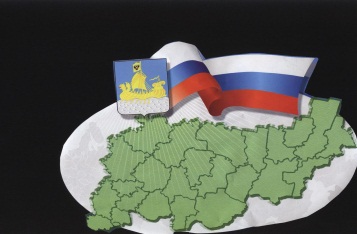                                                           ИНФОРМАЦИОННЫЙ БЮЛЛЕТЕНЬСодержаниеОбъявление по аукциону………………………………………………………………..1Постановление администрации Сандогорского сельского поселения от 22.09.2021 №55 «Об утверждении перечня кодов целевых статей расходов бюджета Сандогорского сельского поселения Костромского муниципального района на 2021 год и на плановый период 2022- 2023 годов»………………………………………………………………………….1Постановление администрации от 22.09.2021№56  «О порядке использования бюджетных ассигнований резервного фонда администрации Сандогорского сельского поселения Костромского муниципального района Костромской области»……………………5ОБЪЯВЛЕНИЕ	Аукцион, открытый по составу участников, назначенный на 9 час. 00 мин 20 сентября 2021года в электронной форме в соответствии с Федеральным законом от 21 декабря 2001 года № 178 – ФЗ «О приватизации государственного и муниципального имущества», постановлением Правительства Российской Федерации от 27 августа 2012 года № 860 «Об организации и проведении продажи государственного или муниципального имущества в электронной форме», в соответствии с распоряжением администрации Сандогорского сельского поселения Костромского муниципального района Костромской области № 19-Р от 30.07.2021 года «Об условиях приватизации имущества находящегося муниципальной собственности Сандогорского сельского поселения Костромского муниципального района», по продаже имущества: нежилое здание, 1 – этажное, кадастровый номер 44:07:100101:513, общей площадью 39,8кв.м., расположенное по адресу: Костромская область, Костромской район, с. Сандогора, ул. Центральная, д.7, с одновременным отчуждением земельного участка, необходимого для его эксплуатации: площадью 200,0кв.м., кадастровый номер 44:07:100102:27, категория земель – земли населенных пунктов, разрешенное использование для обслуживания и эксплуатации здания, адрес (местоположение): Костромская область, Костромской район, с. Сандогора, ул. Центральная, д.7, признан несостоявшимся ввиду отсутствия претендентов.АДМИНИСТРАЦИЯ САНДОГОРСКОГО СЕЛЬСКОГО ПОСЕЛЕНИЯКОСТРОМСКОГО МУНИЦИПАЛЬНОГО РАЙОНАКОСТРОМСКОЙ ОБЛАСТИП О С Т А Н О В Л Е Н И Е	В соответствии с Бюджетным кодексом Российской Федерации в целях единства бюджетной политики и составления бюджета Сандогорского сельского поселенияадминистрация ПОСТАНОВЛЯЕТ:1. Утвердить перечень кодов целевых статей расходов бюджета Сандогорского сельского поселения Костромского муниципального района Костромской области на 2021 год и на плановый период 2022- 2023 годов:2. Постановление № 45 от 16.08.2021 года «Об утверждении перечня кодов целевых статей расходов бюджета Сандогорского сельского поселения Костромского муниципального района на 2021 год и на плановый период 2022- 2023 годов» признать утратившим силу.3. Распространить действие настоящего постановления на правоотношения, возникшие с 01.01.2021 года.4. Контроль за исполнением настоящего постановления возложить на экономиста бухгалтерии администрации Сандогорского сельского поселения Иванову Л.И. 5. Настоящее постановление опубликовать в информационном бюллетене «Депутатский вестник».Глава Сандогорского сельского поселения                                                                         А.А. НургазизовАДМИНИСТРАЦИЯ САНДОГОРСКОГО СЕЛЬСКОГО ПОСЕЛЕНИЯКОСТРОМСКОГО МУНИЦИПАЛЬНОГО РАЙОНА КОСТРОМСКОЙ ОБЛАСТИПОСТАНОВЛЕНИЕот  22 сентября 2021 года  № 56                                                    с.СандогораО порядке использования бюджетных ассигнований резервного фонда администрации Сандогорского сельскогопоселения Костромского муниципального района Костромской области	В соответствии со статьей 81 Бюджетного кодекса Российской Федерации, статьей 41 Положения о бюджетном процессе в Сандогорском сельском поселении Костромского муниципального района Костромской области, утвержденного решением Совета депутатов Сандогорского сельского поселения Костромского муниципального района Костромской области от 30.09.2014 г. № 28,	администрация ПОСТАНОВЛЯЕТ:1. Утвердить Порядок использования бюджетных ассигнований резервного фонда администрации  Сандогорского сельского поселения Костромского муниципального района Костромской области согласно Приложению.2. Настоящее постановление вступает в силу со дня его официального опубликования.Глава Сандогорского сельского поселения                                                                     А.А.НургазизовПриложение Утвержден постановлением администрацииСандогорского сельского поселенияКостромского муниципального районаот 22.09.2021 года  № 56 	Порядок использования бюджетных ассигнований резервного фонда администрации Сандогорского сельского поселения Костромского муниципального района Костромской области1. Порядок использования бюджетных ассигнований резервного фонда администрации Сандогорского сельского поселения Костромского муниципального района Костромской области (далее - Порядок) определяет правила использования бюджетных ассигнований резервного фонда администрации Сандогорского сельского поселения Костромского муниципального района Костромской области2. Средства резервного фонда администрации Сандогорского сельского поселения Костромского муниципального района Костромской области (далее - резервный фонд) направляются на финансовое обеспечение непредвиденных расходов, в том числе на проведение аварийно-восстановительных работ и иных мероприятий, связанных с ликвидацией последствий стихийных бедствий и других чрезвычайных ситуаций, а также на иные мероприятия, предусмотренные настоящим Порядком.3. Размер резервного фонда устанавливается решением Совета депутатов  Сандогорского сельского поселения Костромского муниципального района Костромской области "О бюджете Сандогорского сельского поселения на очередной финансовый год и на плановый период" и не может превышать трех процентов утвержденного решением о бюджете поселения общего объема расходов.4. Бюджетные ассигнования резервного фонда направляются на:- проведение аварийно-восстановительных работ и иных мероприятий, связанных с ликвидацией последствий стихийных бедствий и других чрезвычайных ситуаций;- проведение неотложных ремонтных работ на объектах социальной сферы, жилищно-коммунального хозяйства, благоустройства, дорожного хозяйства и иных объектах, находящихся в муниципальной собственности Сандогорского сельского поселения, в том числе на закупку оборудования и материалов, необходимых для проведения ремонтных работ;- проведение встреч, симпозиумов, выставок, семинаров и других мероприятий по вопросам местного значения Сандогорского сельского поселения, а также участие в мероприятиях общегосударственного, республиканского значения;- приобретение жилья;- финансовое обеспечение исполнения судебных актов;- оказание разовой материальной помощи малоимущим гражданам, ветеранам, инвалидам, а также другим категориям граждан;- финансовое обеспечение иных мероприятий и непредвиденных расходов, связанных с решением вопросов местного значения Сандогорского сельского поселения и вопросов, которые вправе решать органы местного самоуправления Сандогорского сельского поселения.5. Расходование бюджетных ассигнований резервного фонда на проведение выборов (за исключением внеочередных выборов), референдумов, освещение деятельности Главы Сандогорского сельского поселения не допускается.6. Расходование бюджетных ассигнований резервного фонда осуществляется на основании распоряжения администрации Сандогорского сельского поселения Костромского муниципального района Костромской области (далее - правовой акт о выделении средств).	Проект правового акта о выделении средств готовится по результатам рассмотрения письменных обращений к  Главе  администрации Сандогорского сельского поселения руководителей структурных подразделений администрации Сандогорского сельского поселения Костромского муниципального района Костромской области, депутатов Совета депутатов Сандогорского сельского поселения Костромского муниципального района Костромской области, руководителей организаций, а также граждан (далее - главные распорядители средств бюджета Сандогорского сельского поселения Костромского муниципального района Костромской области, получатели средств резервного фонда).	Подготовку проекта правового акта о выделении средств с указанием размера, цели направления их использования, соответствующего главного распорядителя средств бюджета администрации Сандогорского сельского поселения Костромского муниципального района Костромской области осуществляет структурное подразделение администрации Сандогорского сельского поселения Костромского муниципального района Костромской области, по специфике деятельности которого выделяются ассигнования из резервного фонда, в течение 3 дней после получения соответствующего поручения Главы администрации Сандогорского сельского поселения на основании представленных документов. Проект правового акта о выделении средств подлежит обязательному согласованию с Советом депутатов Сандогорского сельского поселения Костромского муниципального района Костромской области.	К проекту правового акта о выделении средств должны прилагаться:- пояснительная записка с обоснованием причин, по которым расходы необходимо осуществлять за счет бюджетных ассигнований резервного фонда;- документы с обоснованием размера испрашиваемых бюджетных ассигнований, включая сметно-финансовые расчеты, а также в случае необходимости - другие документы.	Главные распорядители средств бюджета Сандогорского сельского поселения, получатели средств резервного фонда, подписавшие обращение, содержащее просьбу о предоставлении средств резервного фонда, несут персональную ответственность за достоверность и обоснованность представленных документов.7. Администрация Сандогорского сельского поселения Костромского муниципального района Костромской области на основании правового акта о выделении средств вносит в установленном порядке соответствующие изменения в сводную бюджетную роспись и лимиты бюджетных обязательств.8. Использование средств резервного фонда на цели, не предусмотренные правовым актом о выделении средств, не допускается.9. В случае отсутствия потребности в средствах резервного фонда остаток указанных средств подлежит возврату в бюджет Сандогорского сельского поселения Костромского муниципального района Костромской области.	При неполном использовании средств резервного фонда экономия не может быть направлена на другие цели и подлежит возврату в бюджет Сандогорского сельского поселения Костромского муниципального района Костромской области10. Главные распорядители средств бюджета Сандогорского сельского поселения обязаны ежеквартально в течение пяти рабочих дней месяца, следующего за отчетным кварталом, представлять отчет об использовании средств резервного фонда в администрацию Сандогорского сельского поселения Костромского муниципального района Костромской области.11. Контроль за целевым использованием средств резервного фонда осуществляют главные распорядители средств бюджета Сандогорского сельского поселения, а также органы муниципального финансового контроля Сандогорского сельского поселения Костромского муниципального района Костромской области.12. Администрация Сандогорского сельского поселения Костромского муниципального района Костромской области предоставляет отчет об использовании ассигнований резервного фонда администрации Сандогорского сельского поселения Костромского муниципального района Костромской области в Совет депутатов Сандогорского сельского поселения Костромского муниципального района Костромской области.Бюллетень выходит                                                                        № 38  от  24 сентября 2021  годас 1 июля 2006 годаУчредитель: Совет депутатов Сандогорского сельского поселенияКостромского муниципального района Костромской области.                           Тираж  5 экз.  от «22» сентября 2021 года № 55    Об утверждении перечня кодов целевых статей расходов бюджета Сандогорского сельского поселения Костромского муниципального района на 2021 год и на плановый период 2022- 2023 годов                        с.СандогораНаименование целевой статьиКод статьиРасходы на выплаты по оплате труда высшего должностного лица муниципального образования61 0 00 00110Расходы на обеспечение функций высшего должностного лица муниципального образования61 0 00 00190Расходы на выплаты по оплате труда центрального аппарата органа муниципального образования66 0 00 00110Расходы на обеспечение функций центрального аппарата органа муниципального образования66 0 00 00190Расходы на осуществление переданных государственных полномочий Костромской области по составлению протоколов об административных правонарушениях66 0 00 72090Расходы на государственную поддержку в отрасли культуры по Муниципальной программе «Развитие культуры, молодежной политики, спорта и туризма в сельском поселении» на счет средств муниципальных образований79 4 А1 55190Резервный фонд администрации муниципального образования99 0 00 20010Расходы на оплату членских взносов Ассоциации «Совет муниципальных образований Костромской области»99 0 00 22020Содержание имущества, находящегося в казне муниципального образования99 0 00 21000Расходы на исполнение судебных актов99 0 00 22030Обеспечение прочих обязательств муниципального образования99 0 00 22040Подготовка и проведение муниципальных выборов99 0 00 20140Проведение общегосударственного голосования по вопросам одобрения изменений в конституцию Российской Федерации99 0 00 20180Обеспечение прочих обязательств муниципального образования99 0 00 22040Межбюджетные трансферты бюджету муниципального района на осуществление органами местного самоуправления муниципального района полномочий контрольно-счетного органа поселения по осуществлению внешнего муниципального финансового контроля99 0 00 01790Расходы на осуществление первичного воинского учета на территориях, где отсутствуют военные комиссариаты66 0 00 51180Обеспечение первичных мер пожарной безопасности в границах населенных пунктов поселения и осуществление мероприятий по обеспечению безопасности людей на водных объектах, охране их жизни и здоровья99 0 00 23200Участие в предупреждении и ликвидации последствий чрезвычайных ситуаций в границах поселения99 0 00 23100Расходы по результатам областного конкурса на лучшую организацию работы территориально общественного самоуправления99 0 00 S1040Реализация мероприятий по предупреждению и ликвидации последствий чрезвычайных ситуаций в границах поселения99 0 00 23100Муниципальная программа «Осуществление дорожной деятельности на территории Сандогорского сельского поселения Костромского муниципального района Костромской области»02 0 00 00000Муниципальная программа «Жилищная инфраструктураСандогорского сельского поселения Костромского муниципального района Костромской области»10 0 00 00000Муниципальная программа «Благоустройство территорииСандогорского сельского поселения Костромского муниципального района Костромской области»06 0 00 00000Муниципальная программа «Комплексное развитие сельских территорий Сандогорского сельского поселения Костромского муниципального района Костромской области на 2020-2025 годы»01 0 00 00000Прочие мероприятия по благоустройству06 0 00 20240Расходы на осуществление полномочий по организации дорожной деятельности в отношении автомобильных дорог общего пользования местного значения вне границ населенных пунктов в границах Костромского муниципального района Костромской области02 0 00 20300Содержание автомобильных дорог местного значения сельского поселения02 0 00 24010Содержание сети автомобильных дорог общего пользования местного значения за счет средств муниципального дорожного фонда02 0 00 25010Капитальный ремонт и ремонт сети автомобильных дорог общего пользования местного значения за счет средств муниципального дорожного фонда99 0 00 25020Проектирование, строительство, реконструкцию, капитальный ремонт и ремонт автомобильных дорог общего пользования местного значения с твердым покрытием до сельских населенных пунктов, не имеющих круглогодичной связи с сетью автомобильных дорог общего пользования за счет областного и муниципального дорожных фондов99 0 00 S1060Развитие транспортной инфраструктуры01 0 00 L37200Проектирование, строительство (реконструкция), капитальный ремонт и ремонт автомобильных дорог общего пользования местного значения на основе общественных инициатив за счет областного и муниципального дорожных фондов02 0 00 S2140Федеральный проект «Формирование комфортной городской среды»03 0 F2 00000Комплексное развитие сельских территорий (за счет федерального бюджета, бюджета области и муниципальных районов)01 0 00 L576TКомплексное развитие сельских территорий (за счет внебюджетных средств)01 0 00 20770Расходы на осуществление органами местного самоуправления муниципального района полномочий по проведению мероприятий по борьбе с борщевиком Сосновского06 0 00 S2250Поддержка отросли культуры (государственная поддержка лучших работников учреждений культуры)07 0 00 L519УПоддержка муниципальных программ формирования современной городской среды03 0 F2 55550Мероприятия по землеустройству и землепользованию99 0 00 20310Межбюджетные трансферты бюджету муниципального района на осуществление органами местного самоуправления муниципального района полномочий по выдаче градостроительных планов, разрешений на строительство, разрешений на ввод объектов в эксплуатацию99 0 00 03790Мероприятия в области жилищного хозяйства10 0 00 20410Капитальный ремонт муниципального жилищного фонда99 0 00 20420Взносы на капитальный ремонт за муниципальный жилищный фонд (в фонд регионального оператора)10 0 00 20430Содержание сетей уличного освещения муниципального образования06 0 00 20210Прочие мероприятия по благоустройству99 0 00 20240Организация сбора и вывоза бытовых отходов и мусора99 0 00 20250Расходы на реализацию проектов развития, основанных на общественных инициативах, в номинации «Местные инициативы», за счет средств заинтересованных лиц99 0 00 20710Расходы на реализацию проектов развития, основанных на общественных инициативах, в номинации «Местные инициативы», за счет средств муниципального образования99 0 00 S1300Организация проведения мероприятий по отлову и содержанию безнадзорных и бродячих животных99 0 00 20270Поддержка муниципальных программ формирования современной городской среды03 0 F2 55550Расходы на обеспечение деятельности (оказание услуг) подведомственных учреждений культуры99 0 00 0059ДРасходы по исполнению требований, содержащихся в исполнительных документах, предусматривающих обращение взыскания на средства учреждений культуры99 0 00 0089ДМежбюджетные трансферты бюджету муниципального района на осуществление органами местного самоуправления муниципального района полномочий по созданию условий для организации досуга и обеспечения жителей сельского поселения услугами организаций культуры99 0 00 00790Пенсии за выслугу лет муниципальным служащим99 0 00 83110Расходы на осуществление полномочий по организации водоснабжения в границах населенных пунктов сельскихпоселений Костромского муниципального района99 0 00 20650Обеспечение условий для развития на территории поселения физической культуры, школьного спорта и массового спорта, организация проведения официальных физкультурно-оздоровительных и спортивных мероприятий поселения99 0 00 29700Адрес издательства:Костромская область,Костромской район, с. Сандогора,ул. Молодежная д.7Контактный телефон(4942) 494-300Ответственный за выпускС.Н.Рабцевич